от 25 марта 2022 г. № 149О совершенствовании деятельности единой дежурно-диспетчерской службы Оршанского муниципального района Республики Марий ЭлВо исполнение Федеральных законов от 21 декабря 1994 г. № 68-ФЗ  «О защите населения и территорий от чрезвычайных ситуаций природного и техногенного характера», от 12 февраля 1998 г. № 28-ФЗ «О гражданской обороне», постановлений Правительства Российской Федерации от 30.12.2003 № 794 «О единой государственной системе предупреждения и ликвидации чрезвычайных ситуаций», от 24 марта 1997 г. № 334 «О порядке сбора и обмена в Российской Федерации информацией в области защиты населения и территорий от чрезвычайных ситуаций природного и техногенного характера», в соответствии с Уставом Оршанского муниципального района Республики Марий Эл, утвержденным решением Собрания депутатов Оршанского муниципального района Республики Марий Эл от 19.02.2020 № 51, Положением об администрации Оршанского муниципального района Республики Марий Эл, утвержденным решением Собрания депутатов Оршанского муниципального района Республики Марий Эл от 27.05.2020 № 66, а также в целях дальнейшего совершенствования организации деятельности единой дежурно-диспетчерской службы Оршанского муниципального района Республики Марий Эл (далее - ЕДДС) администрация Оршанского муниципального района Республики Марий Элп о с т а н о в л я е т:1. Утвердить прилагаемое Положение о единой дежурно-диспетчерской службе Оршанского муниципального района Республики Марий Эл.2. Признать утратившими силу постановления администрации Оршанского муниципального района от 23 октября 2019 г. № 397                 «О совершенствовании деятельности единой дежурно-диспетчерской службы муниципального образования «Оршанский муниципальный район», от 24 мая 2021 г. № 215 «О внесении изменений в постановление администрации Оршанского муниципального района № 397 от 23 октября 2019 года «О совершенствовании деятельности единой дежурно-диспетчерской службы муниципального образования «Оршанский муниципальный район».3. Разместить настоящее постановление на странице администрации Оршанского муниципального района Республики Марий Эл в информационно-телекоммуникационной сети «Интернет» официального интернет портала Республики Марий Эл http://mari-el.gov.ru/orshanka.4. Контроль за исполнением настоящего постановления возложить на первого заместителя главы администрации Оршанского муниципального района Михеева И.П.Глава администрации       Оршанскогомуниципального района				                             А. ПлотниковУТВЕРЖДЕНОпостановлением администрации Оршанского муниципального района Республики Марий Элот 25 марта 2022 г. № 149ПОЛОЖЕНИЕо единой дежурно-диспетчерской службеОршанского муниципального района Республики Марий ЭлI. ОБЩИЕ ПОЛОЖЕНИЯ1.1. Основные понятия1.1.1. Настоящее Положение определяет основные задачи, функции и полномочия единой дежурно-диспетчерской службы Оршанского муниципального района Республики Марий Эл (далее - ЕДДС) с учетом построения (внедрения), развития и эксплуатации на территории Оршанского муниципального района Республики Марий Эл аппаратно-программного комплекса «Безопасный город» (далее - АПК «Безопасный город») и системы обеспечения вызова экстренных оперативных служб по единому номеру «112» (далее - система-112) в Республике Марий Эл.1.1.2. ЕДДС является органом повседневного управления районного звена территориальной подсистемы Республики Марий Эл единой государственной системы предупреждения и ликвидации чрезвычайных ситуаций (далее - ТП РСЧС). На базе ЕДДС развертываются комплекс средств автоматизации АПК «Безопасный город» Оршанского муниципального района Республики Марий Эл и автоматизированное рабочее место (далее - АРМ) системы-112 Республики Марий Эл.1.1.3. ЕДДС в пределах своих полномочий взаимодействует со всеми дежурно-диспетчерскими службами экстренных оперативных служб и организаций (объектов) Оршанского муниципального района Республики Марий Эл (далее - ДДС) независимо от форм собственности по вопросам сбора, обработки и обмена информацией о чрезвычайных ситуациях природного и техногенного характера (далее - ЧС) (происшествиях) и совместных действий при угрозе возникновения или возникновении ЧС (происшествий).1.1.4. ЕДДС создается администрацией Оршанского муниципального района Республики Марий Эл на штатной основе, организационная структура и численность персонала, в соответствии с категорией ЕДДС, определяется распоряжением администрации Оршанского муниципального района Республики Марий Эл. Общее руководство ЕДДС в установленном порядке осуществляет отдел гражданской обороны, чрезвычайных ситуаций и единой дежурно – диспетчерской службой администрации Оршанского муниципального района Республики Марий Эл. ЕДДС в своей деятельности подотчетна и подконтрольна главе администрации Оршанского муниципального района Республики Марий Эл, первому заместителю главы администрации Оршанского муниципального района Республики Марий Эл.Оперативное руководство ЕДДС в рамках системы антикризисного управления осуществляет центр управления в кризисных ситуациях (далее - ЦУКС) главного управления МЧС России (далее - ГУ МЧС России) по Республике Марий Эл.1.1.5. Целью создания ЕДДС является повышение готовности органов местного самоуправления Оршанского муниципального района Республики Марий Эл и служб Оршанского муниципального района Республики Марий Эл к реагированию на угрозы возникновения или возникновение ЧС (происшествий), эффективности взаимодействия привлекаемых сил и средств ТП РСЧС, в том числе экстренных оперативных служб, организаций (объектов), при их совместных действиях по предупреждению и ликвидации ЧС (происшествий), а также обеспечение исполнения полномочий органами местного самоуправления Оршанского муниципального района Республики Марий Эл по организации и осуществлению мероприятий по гражданской обороне (далее - ГО), обеспечению первичных мер пожарной безопасности в границах Оршанского муниципального района Республики Марий Эл, защите населения и территорий от ЧС (происшествий), в том числе по обеспечению безопасности людей на водных объектах, охране их жизни и здоровья.1.1.6. ЕДДС предназначена для приема и передачи сигналов оповещения ГО от вышестоящих органов управления, сигналов на изменение режимов функционирования районного звена ТП РСЧС, мониторинга оперативной обстановки, приема сообщений о ЧС (происшествиях) от населения и организаций, оперативного доведения данной информации до соответствующих ДДС, координации деятельности органов повседневного управления РСЧС и гражданской обороны (далее - ГО) (в том числе управления силами и средствами РСЧС, силами и средствами ГО), оповещения руководящего состава районного звена и населения об угрозе возникновения или возникновении ЧС (происшествий), оповещения руководящего состава ГО Оршанского муниципального района Республики Марий Эл, информационного обеспечения комиссии по предупреждению и ликвидации чрезвычайных ситуаций и обеспечению пожарной безопасности (далее – КЧС и ОПБ) Оршанского муниципального района Республики Марий Эл.1.1.7. ЕДДС является вышестоящим органом повседневного управления для всех ДДС экстренных оперативных служб и организаций (объектов), действующих на территории Оршанского муниципального района Республики Марий Эл по вопросам сбора, обработки, анализа и обмена информацией о ЧС (происшествии).1.1.8. ЕДДС осуществляет свою деятельность во взаимодействии с ЦУКС, республиканским государственным казенным учреждением «Информационный центр Республики Марий Эл» (далее - Информационный центр Республики Марий Эл) подразделениями органов государственной власти и органами местного самоуправления Республики Марий Эл.Порядок взаимодействия ЕДДС с вышестоящими органами управления, с ЦУКС, с Информационным центром Республики Марий Эл, с ДДС действующих на территории Оршанского муниципального района Республики Марий Эл, с ЕДДС соседних муниципальных образований регулируется постановлением Правительства Российской Федерации от 24.03.1997 № 334 «О Порядке сбора и обмена в Российской Федерации информацией в области защиты населения и территорий от чрезвычайных ситуаций природного и техногенного характера», приказом МЧС России от 5 июля . № 429 «Об установлении критериев информации о чрезвычайных ситуациях природного и техногенного характера», приказом МЧС России от 26.08.2009 № 496 «Об утверждении Положения о системе и порядке информационного обмена в рамках единой государственной системы предупреждения и ликвидации чрезвычайных ситуаций» (зарегистрировано в Минюсте России 15.10.2009 № 15039), приказом МЧС России от 11.01.2021 № 2 «Об утверждении Инструкции о сроках и формах представления информации в области защиты населения и территорий от чрезвычайных ситуаций природного и техногенного характера» (зарегистрировано в Минюсте России 15.03.2021 № 62744), Постановление Правительства Республики Марий Эл от 18 августа . № 219 «Об информационном обмене в области защиты населения и территории Республики Марий Эл от чрезвычайных ситуаций природного и техногенного характера» другими нормативными документами в области информационного взаимодействия, а также соглашениями и регламентами об информационном взаимодействии, подписанными в установленном порядке.1.1.9. ЕДДС в своей деятельности руководствуется Конституцией Российской Федерации, общепризнанными принципами и нормами международного права, международными договорами Российской Федерации, федеральными конституционными законами, федеральными законами, актами Президента Российской Федерации и Правительства Российской Федерации, а также нормативными правовыми актами Республики Марий Эл, определяющими порядок и объем обмена информацией при взаимодействии экстренных оперативных служб, в установленном порядке нормативными правовыми актами Министерства Российской Федерации по делам гражданской обороны, чрезвычайным ситуациям и ликвидации последствий стихийных бедствий (далее - МЧС России), законодательством Республики Марий Эл, настоящим Положением, а также соответствующими правовыми актами администрации Оршанского муниципального района Республики Марий Эл.1.2. Основные задачи ЕДДС1.2.1. ЕДДС выполняет следующие основные задачи:обеспечение координации деятельности органов повседневного управления РСЧС и ГО (в том числе управления силами и средствами РСЧС, силами и средствами ГО);обеспечение организации информационного взаимодействия при решении задач в области защиты населения и территорий от ЧС и ГО, а также при осуществлении мер информационной поддержки принятия решений в области защиты населения и территорий от ЧС и ГО, а также при осуществлении мер информационной поддержки принятия решений в области защиты населения и территорий от ЧС и ГО;прием от населения и организаций сообщений об угрозе или факте возникновения ЧС (происшествия);анализ и оценка достоверности поступившей информации, доведение ее до ДДС в компетенцию которой входит реагирование на принятое сообщение;сбор и обработка данных, необходимых для подготовки и принятия управленческих решений по предупреждению и ликвидации ЧС (происшествий), а также контроля их исполнения;сбор от ДДС, служб контроля и наблюдения за окружающей средой, систем мониторинга, действующих на территории муниципального образования, информации об угрозе или факте возникновения ЧС (происшествия), сложившейся обстановке и действиях сил и средств по ликвидации ЧС (происшествий);обработка и анализ данных о ЧС (происшествиях), определение ее масштаба и уточнение состава сил и средств, привлекаемых для реагирования на ЧС (происшествие), их оповещение о переводе в один из режимов функционирования РСЧС;обобщение, оценка и контроль данных обстановки, принятых мерах по ликвидации ЧС и реагированию на происшествие, подготовка и корректировка заранее разработанных и согласованных со службами муниципального образования вариантов управленческих решений по ликвидации ЧС (происшествий), принятие экстренных мер и необходимых решений (в пределах установленных вышестоящими органами полномочий);доведение до главы администрации Оршанского муниципального района Республики Марий Эл, глав администраций городского и сельских поселений Оршанского муниципального района Республики Марий Эл, ДДС и организаций экстренных предупреждений об угрозе возникновения или возникновении ЧС (происшествий);оповещение руководящего состава муниципального звена ТП РСЧС, ГО, органов управления и сил РСЧС Оршанского муниципального района Республики Марий Эл, ДДС действующих на территории Оршанского муниципального района Республики Марий Эл об угрозе возникновения ЧС или возникновении ЧС (происшествий);информирование ДДС, руководителей сил и средств ТП РСЧС привлекаемых к ликвидации ЧС (происшествий), формирований сил постоянной готовности об обстановке, принятых и рекомендуемых мерах;доведение задач, поставленных органами вышестоящего уровня, до ДДС, сил и средств ТП РСЧС, привлекаемых к ликвидации ЧС (происшествий), контроль их выполнения и организация взаимодействия в установленном порядке с органами управления РСЧС, администрацией Оршанского муниципального района Республики Марий Эл, администрациями городского и сельских поселений Оршанского муниципального района Республики Марий Эл и ДДС;осуществление информирования населения об угрозе возникновения или о возникновении чрезвычайных ситуаций, мерах и способах защиты от поражающих факторов источника чрезвычайной ситуации;своевременное оповещение населения об угрозе возникновения или о возникновении чрезвычайных ситуаций;мониторинг, анализ, прогнозирование, оценка и контроль сложившейся обстановки на основе информации, поступающей от различных автоматизированных информационных систем и оконечных устройств;представление докладов (донесений) об угрозе или возникновении ЧС (происшествий), сложившейся обстановке, возможных вариантах решений и действиях по ликвидации ЧС (происшествий) на основе ранее подготовленных и согласованных с вышестоящими органами управления планов;предоставление оперативной информации о произошедших ЧС (происшествиях), ходе работ по их ликвидации и представление соответствующих докладов по подчиненности;регистрация и документирование всех входящих и исходящих сообщений и вызовов, обобщение информации о произошедших ЧС (происшествиях) (за сутки дежурства), ходе работ по их ликвидации и представление соответствующих донесений (докладов) по подчиненности, формирование статистических отчетов по поступившей информации;оповещение и информирование ЕДДС соседних муниципальных образований в соответствии с ситуацией по планам взаимодействия при ликвидации ЧС на других объектах и территориях;уточнение и корректировка действий привлеченных ДДС по реагированию на вызовы (сообщения о происшествиях), поступающие по системе-112;контроль результатов реагирования на вызовы (сообщения о происшествиях), поступившие по системе-112 с территории Оршанского муниципального района Республики Марий Эл;прием и обработка вызовов (сообщений о происшествиях), поступающих по единому номеру «112»;анализ и ввод в базу данных системы-112 информации, полученной по результатам реагирования.1.2.2. При муниципальном или более масштабном характере ЧС (происшествии) немедленно оповещается и приводится в готовность комиссия по предупреждению и ликвидации чрезвычайных ситуаций и обеспечению пожарной безопасности Оршанского муниципального района Республики Марий Эл (далее - КЧС и ОПБ) и отдел гражданской обороны, чрезвычайных ситуаций и единой дежурно-диспетчерской службы администрации Оршанского муниципального района Республики Марий Эл (далее – отдел ГО, ЧС и ЕДДС), которые берут на себя управление дальнейшими действиями по предупреждению и ликвидации ЧС (происшествий). В таких ситуациях ЕДДС обеспечивает сбор, обработку и представление собранной информации, а также оперативное управление действиями органов управления, сил и средств ТП РСЧС Оршанского муниципального района Республики Марий Эл.1.3. Основные функции ЕДДС1.3.1. На ЕДДС возлагаются следующие основные функции:прием и передача сигналов оповещения ГО;прием, регистрация и документирование всех входящих и исходящих сообщений и вызовов; осуществление сбора и обработки информации в области защиты населения и территорий от ЧС (происшествий);оповещение и информационное обеспечение координационных органов ТП РСЧС муниципального образования;анализ и оценка достоверности поступившей информации, доведение ее до ДДС в компетенцию которой входит реагирование на принятое сообщение;сбор от ДДС, служб контроля и наблюдения за окружающей средой, систем мониторинга, действующих на территории Оршанского муниципального района Республики Марий Эл, информации об угрозе или факте возникновения ЧС (происшествия), сложившейся обстановке и действиях сил и средств по ликвидации ЧС (происшествий);обработка и анализ данных о ЧС (происшествиях), определение ее масштаба и уточнение состава сил и средств, привлекаемых для реагирования на ЧС (происшествие), их оповещение о переводе в один из режимов функционирования РСЧС;обобщение, оценка и контроль данных обстановки, принятых мерах по ликвидации ЧС (происшествия), подготовка и корректировка заранее разработанных и согласованных со службами Оршанского муниципального района Республики Марий Эл вариантов управленческих решений по ликвидации ЧС (происшествий), принятие экстренных мер и необходимых решений (в пределах установленных вышестоящими органами полномочий);оповещение руководящего состава Оршанского муниципального района Республики Марий Эл, органов управления и сил РСЧС муниципального уровня, ДДС об угрозе возникновения или возникновении ЧС (происшествий);доведение до руководящего состава Оршанского муниципального района Республики Марий Эл, ДДС экстренных предупреждений об угрозе возникновения или о возникновении ЧС (происшествий);доведение до руководящего состава Оршанского муниципального района Республики Марий Эл разработанных ЦУКС моделей развития ЧС;обеспечение надежного, устойчивого, непрерывного и круглосуточного функционирования системы управления, средств автоматизации, муниципальной системы оповещения;информирование ДДС и сил ТП РСЧС, привлекаемых к ликвидации ЧС (происшествия), об обстановке, принятых и рекомендуемых мерах;доведение задач, поставленных органами вышестоящего уровня, до ДДС, сил и средств ТП РСЧС, привлекаемых к ликвидации ЧС (происшествий), контроль их выполнения и организация взаимодействия;обеспечение координация деятельности органов повседневного управления РСЧС и гражданской обороны (далее - ГО) (в том числе управления силами и средствами РСЧС силами и средствами ГО) (далее - обеспечение координации деятельности);организация информационного взаимодействия с органами повседневного управления территориальных органов федеральных органов исполнительной власти, органов исполнительной власти Республики Марий Эл, органов местного самоуправления и организаций на территории Оршанского муниципального района Республики Марий Эл при решении задач в области защиты населения и территорий от ЧС и ГО, а также при осуществлении мер информационной поддержки принятия решений в области защиты населения и территорий от ЧС и ГО (далее - информационное взаимодействие);осуществление информирования населения об угрозе возникновения или о возникновении чрезвычайных ситуаций, мерах и способах защиты от поражающих факторов источника чрезвычайной ситуации;своевременное оповещение населения об угрозе возникновения или о возникновении чрезвычайных ситуаций;мониторинг, анализ, прогнозирование, оценка и контроль сложившейся обстановки на основе информации, поступающей от различных автоматизированных информационных систем и оконечных устройств;представление докладов (донесений) об угрозе возникновения или возникновении ЧС (происшествий), сложившейся обстановке, возможных вариантах решений и действиях по ликвидации ЧС (происшествий) на основе ранее подготовленных и согласованных планов с вышестоящим органом управления планов;предоставление оперативной информации о произошедших ЧС (происшествиях), ходе работ по их ликвидации и представление соответствующих докладов по подчиненности;организация взаимодействия с ЕДДС соседних муниципальных районов по вопросам обеспечения защиты населения и территорий от ЧС (происшествий);уточнение и корректировка действий, привлеченных ДДС по реагированию на вызовы (сообщения о происшествиях), поступающие по единому номеру «112»;контроль результатов реагирования на вызовы (сообщения о происшествиях), поступившие по единому номеру «112» с территории Оршанского муниципального района Республики Марий Эл;анализ и ввод в базу данных системы-112 информации, полученной по результатам реагирования;накопление и обновление социально-экономических, природно-географических, демографических и других данных об Оршанском муниципальном районе Республики Марий Эл, органах управления (в том числе их дежурно-диспетчерских службах), силах и средствах РСЧС на территории Оршанского муниципального района Республики Марий Эл, потенциально опасных объектах, критически важных объектах, объектах транспортной инфраструктуры и среды обитания, возможных и планируемых мероприятиях по предупреждению и ликвидации ЧС (происшествий);мониторинг состояния комплексной безопасности объектов социального назначения и здравоохранения с круглосуточным пребыванием людей и объектов образования;обеспечение надежного, устойчивого, непрерывного и круглосуточного функционирования системы управления, средств автоматизации, местной системы оповещения Оршанского муниципального района Республики Марий Эл;участие в разработке и корректировке паспортов территорий на муниципальном уровне в соответствии с утвержденными МЧС России методическими рекомендациями;участие в организации профессиональной подготовки, переподготовки и повышения квалификации специалистов для несения дежурства на муниципальном и объектовом уровнях РСЧС.1.3.3. Прием в ЕДДС информации (сообщений) об угрозе или факте возникновения ЧС (происшествий) от населения, организаций и ДДС проводится по всем имеющимся видам и каналам связи, в том числе по номеру телефона ЕДДС и номеру «112», а также от сигнальных систем, систем мониторинга и других технических систем. Использование единого номера вызова экстренных оперативных служб «112» не отменяет ранее принятого порядка приема от населения сообщения о происшествиях (по телефонам 101,102,103,104 и др.).1.3.4. ЕДДС функционирует круглосуточно и при этом должна:обеспечить оповещение руководящего состава и сил РСЧС, в том числе ДДС привлекаемых к ликвидации ЧС (происшествий);обеспечить взаимодействие с руководителями соответствующих служб с целью немедленного направления к месту ЧС (происшествия) сил и средств РСЧС;обеспечить координацию действий сил и средств звена ТП РСЧС, ДДС по предотвращению и ликвидации ЧС (происшествий);по решению главы администрации муниципального образования (председателя КЧС и ОПБ) обеспечить своевременное оповещение населения об угрозе возникновения или возникновении ЧС.самостоятельно принимать необходимые решения по защите и спасению людей (в рамках своих полномочий), если возникшая обстановка не дает возможности для согласования экстренных действии с вышестоящими органами управления.1.4. Обеспечение координации деятельности и организации информационного взаимодействия в ЕДДС1.4.1. Обеспечение координации деятельности и организации информационного взаимодействия осуществляется в целях:снижения рисков и смягчения последствий ЧС природного и техногенного характера, заблаговременной подготовки к ведению ГО;поддержания в готовности к действиям органов повседневного управления РСЧС и органов управления ГО;достижения согласованных действий органов повседневного управления РСЧС при выполнении мероприятий по предупреждению и ликвидации ЧС природного и техногенного характера и органов управления ГО при подготовке к ведению и ведении ГО;осуществления мониторинга опасных природных явлений и техногенных процессов, способных привести к возникновению ЧС, прогнозирования ЧС, а также оценки их социально-экономических последствий;своевременного информирования органов повседневного управления РСЧС, органов управления ГО о прогнозируемых и возникших ЧС;информационного обмена в рамках РСЧС;сбора и обмена информацией в области ГО.1.4.2. Обеспечение координации деятельности и организации информационного взаимодействия осуществляется в следующих формах:сбор сведений о выполнении органами повседневного управления РСЧС и органами управления ГО мероприятий, проводимых при угрозе возникновения или возникновении ЧС, а также при подготовке к ведению и ведении ГО;сбор, обработка и обмен между органами повседневного управления РСЧС и органами управления ГО информацией в области защиты населения и территорий от ЧС и ГО;взаимное использование имеющихся информационных систем и ресурсов, в том числе паспортов территорий, характеризующих риски возникновения ЧС и происшествий на территории Оршанского муниципального района Республики Марий Эл;заключение и своевременная корректировка соглашений и регламентов о реагировании на ЧС (происшествия) и информационном взаимодействии с дежурно-диспетчерскими службами (далее - ДДС) экстренных оперативных служб;участие в проведении учений и тренировок с органами повседневного управления РСЧС и органами управления ГО по выполнению возложенных на них задач.II. ОРГАНИЗАЦИЯ РАБОТЫ ЕДДС2.1. Режимы функционирования ЕДДС2.1.1. ЕДДС как орган повседневного управления РСЧС муниципального уровня функционирует в режимах, повседневной деятельности - при отсутствии угрозы возникновения чрезвычайной ситуации; повышенной готовности - при угрозе возникновения чрезвычайной ситуации; чрезвычайной ситуации - при возникновении и ликвидации чрезвычайной ситуации.2.1.2. В режиме повседневной деятельности ЕДДС осуществляет круглосуточное дежурство, находясь в готовности к экстренному реагированию на угрозу или возникновение ЧС. В этом режиме ЕДДС осуществляет:координацию деятельности органов повседневного управления РСЧС в пределах Оршанского муниципального района Республики Марий Эл;прием от населения, организаций и ДДС информации (сообщений) об угрозе или факте возникновения ЧС (происшествия);сбор, обработку и обмен информацией в области защиты населения и территорий от ЧС (происшествий) и обеспечения пожарной безопасности;обобщение и анализ информации о ЧС (происшествиях) за сутки дежурства и представление соответствующих докладов по подчиненности;поддержание в готовности к применению программно-технических средств ЕДДС. систем связи и оповещения;передачу информации об угрозе возникновения или возникновении ЧС (происшествия) по подчиненности, в первоочередном порядке главе администрации Оршанского муниципального района Республики Марий Эл, руководителю отдела ГО, ЧС и ЕДДС администрации Оршанского муниципального района Республики Марий Эл, в ДДС которые необходимо направить к месту ЧС (происшествия), в ЦУКС;по решению главы администрации Оршанского муниципального района Республики Марий Эл, с пульта управления ЕДДС или Информационного центра Республики Марий Эл проводит информирование населения об угрозе возникновения чрезвычайной ситуации, о порядке действий;получение и анализ данных от систем мониторинга, систем наблюдения и контроля за обстановкой на территории Оршанского муниципального района Республики
 Марий Эл, состоянием потенциально опасных объектов, опасных производственных объектов, а также за состоянием окружающей среды, в том числе от аппаратно-программного комплекса «Безопасный город»;внесение необходимых изменений в базу данных, а также в структуру и содержание оперативных документов по реагированию ЕДДС на ЧС (происшествия);разработку корректировку и согласование с ДДС регламентов и соглашений о реагировании на ЧС (происшествия) и информационном взаимодействии;контроль за своевременным устранением неисправностей и аварий на системах жизнеобеспечения на территории Оршанского муниципального района Республики 
Марий Эл;уточнение и корректировку действий ДДС привлеченных к реагированию на вызовы (сообщения о происшествиях), поступающие по единому номеру «112»;контроль результатов реагирования на вызовы (сообщения о происшествиях), поступившие по единому номеру «112» с территории администрации Оршанского муниципального района Республики Марий Эл;направляют полученные от ЦУКС прогнозы об угрозах возникновения ЧС и модели развития обстановки по неблагоприятному прогнозу в пределах администрации Оршанского муниципального района Республики Марий Эл в органы повседневного управления РСЧС по принадлежности;корректируют ежедневно паспорта территорий (объектов) согласно разработанному графику плановой проверки и корректировки паспортов территорий Республики Марий Эл.2.1.3. Дополнительно, при создании на базе ЕДДС центра обработки вызовов системы-112, осуществляет прием и обработку вызовов (сообщений о происшествиях), поступающих по единому номеру «112» с территории Оршанского муниципального района Республики Марий Эл, а также анализ и ввод в базу данных системы-112 информации, полученной по результатам реагирования.Дополнительно, при создании на базе ЕДДС КСА ЕЦОР АПК «Безопасный город», обеспечивает эффективное и незамедлительное взаимодействие всех служб и ведомств, ответственных за обеспечение общественной безопасности, правопорядка и безопасности среды обитания.2.1.4. ДДС в режиме повседневной деятельности действуют в соответствии со своими ведомственными инструкциями, заключенными с ЕДДС соглашениями о взаимодействии и своевременно представляют в ЕДДС оперативную информацию о текущей обстановке, об угрозе возникновения или возникновении ЧС (происшествия), а также о ходе и об окончании проведения работ по ликвидации ЧС (происшествия).2.1.5. Сообщения, поступившие в ДДС и идентифицированные как сообщения об угрозе возникновения или возникновении ЧС (происшествия), в первоочередном порядке передаются в ЕДДС. Сообщения о чрезвычайных ситуациях (происшествиях), которые не относятся к сфере ответственности принявшей их дежурно-диспетчерской службы, незамедлительно передаются соответствующей ДДС по предназначению.2.1.6. В режим повышенной готовности ЕДДС и привлекаемые ДДС переводятся при угрозе возникновения ЧС. В режим повышенной готовности и режим чрезвычайной ситуации ЕДДС и ДДС переводятся решением главы администрации Оршанского муниципального района Республики Марий Эл (председателем КЧС и ОПБ). В режиме повышенной готовности ЕДДС дополнительно осуществляет:взаимодействие с руководителями соответствующих служб по вопросам подготовки сил и средств ТП РСЧС. ДДС к действиям в случае возникновения ЧС;оповещение и персональный вызов должностных лиц КЧС и ОПБ, органа, специально уполномоченного на решение задач в области защиты населения и территорий от чрезвычайных ситуаций;передачу информации об угрозе возникновения ЧС (происшествия) по подчиненности, в первоочередном порядке председателю КЧС и ОПБ, руководителю отдела ГО, ЧС и ЕДДС администрации Оршанского муниципального района Республики Марий Эл, в ДДС которые необходимо направить к месту ЧС (происшествия), в ЦУКС;получение и анализ данных наблюдения и контроля за обстановкой на территории Оршанского муниципального района Республики Марий Эл, на потенциально опасных объектах, опасных производственных объектах, а также за состоянием окружающей среды;прогнозирование возможной обстановки, подготовку предложений по действиям привлекаемых ДДС, сил и средств ТП РСЧС;корректировку планов реагирования ЕДДС на угрозу возникновения ЧС и планов взаимодействия с соответствующими ДДС, силами и средствами ТП РСЧС, действующими на территории Оршанского муниципального района Республики 
Марий Эл в целях предотвращения ЧС;координацию действий ДДС, сил и средств ТП РСЧС при принятии ими экстренных мер по предотвращению ЧС или смягчению ее последствий;информирование населения об угрозе возникновения или о возникновении чрезвычайных ситуаций,по решению главы администрации Оршанского муниципального района Республики Марий Эл (председателя КЧС и ОПБ), с пульта управления ЕДДС или Информационного центра Республики Марий Эл проводит оповещение населения об угрозе возникновения чрезвычайной ситуации, информирует о принимаемых мерах и порядке действий;обобщение и анализ информации о чрезвычайных ситуациях (происшествиях) за сутки дежурства и представление соответствующих докладов вышестоящим органам управления по подчиненности,представление докладов вышестоящим органам управления по подчиненности в соответствии с установленной формой.В режиме повышенной готовности (при угрозе возникновения ЧС) ЕДДС действуют в соответствии с положением о местной подсистеме РСЧС, положением о ЕДДС Оршанского муниципального района Республики Марий Эл и соглашениями (регламентами) об информационном взаимодействии.В режиме повышенной готовности (при угрозе возникновения ЧС) ЕДДС дополнительно осуществляет выполнение следующих задач:осуществляют взаимодействие с руководителями соответствующих служб по вопросам подготовки сил и средств РСЧС, ДДС экстренных оперативных служб и ДДС организаций к действиям в случае возникновения ЧС;организуют передачу информации об угрозе возникновения ЧС (происшествия) в ДДС экстренных оперативных служб, которые в обязательном порядке направляются к месту ЧС (происшествия), в ЦУКС;принимают участие в корректировке планов взаимодействия с соответствующими ДДС экстренных оперативных служб, силами и средствами РСЧС, действующими на территории Оршанского муниципального района Республики Марий Эл в целях предотвращения ЧС;координируют действия ДДС экстренных оперативных служб и ДДС организаций, сил и средств РСЧС при принятии ими экстренных мер по предотвращению ЧС или смягчению ее последствий;осуществляют корректировку электронных паспортов территорий (объектов) и представляют их в ЦУКС;направляют в ЦУКС сведения о проведённых превентивных мероприятиях в соответствии с полученным прогнозом возможных ЧС;2.1.9. При возникновении чрезвычайной ситуации муниципального, межмуниципального или более масштабного характера старший дежурный оперативный (дежурный оперативный) ЕДДС немедленно оповещает главу администрации Оршанского муниципального района Республики Марий Эл, старшего оперативного дежурного ЦУКС, начальника ЕДДС, осуществляет вызов членов КЧС и ОПБ, которые берут на себя управление дальнейшими действиями по ликвидации ЧС. До прибытия главы администрации Оршанского муниципального района Республики Марий Эл (председателя КЧС и ОПБ) старший оперативный дежурный (дежурный оперативный) ЕДДС осуществляет оповещение и выдвижение сил и средств муниципального звена РСЧС к месту ЧС (происшествия). По решению главы администрации Оршанского муниципального района Республики Марий Эл (председателя КЧС и ОПБ) на территории может быть введен режим чрезвычайной ситуации. Решение о введении на территории Оршанского муниципального района Республики Марий Эл режима ЧС доводится до органов управления муниципального звена территориальной подсистемы РСЧС, ДДС привлекаемых к реагированию и ликвидации ЧС и других заинтересованных организаций, ЦУКС.2.1.10. В режиме чрезвычайной ситуации ЕДДС дополнительно осуществляет выполнение следующих задач:организует немедленное оповещение и направление к месту ЧС сил и средств РСЧС, привлекаемых к ликвидации ЧС, осуществляет координацию их усилий по предотвращению и ликвидации ЧС, а также реагированию на происшествия после получения необходимых данных;самостоятельно принимает решения по защите и спасению людей (в рамках своих полномочий), если возникшая обстановка не дает возможности для согласования экстренных действий с вышестоящими органами управления;осуществляет сбор, обработку и представление собранной информации, проводит оценку обстановки, дополнительное привлечение к реагированию ДДС действующих на территории Оршанского муниципального района Республики Марий Эл, проводит оповещение старост населенных пунктов и глав администраций городского и сельских поселений Оршанского муниципального района Республики Марий Эл в соответствии со схемой оповещения;по решению главы администрации Оршанского муниципального района Республики Марий Эл (председателя КЧС и ОПБ) с пульта управления ЕДДС или Информационного центра Республики Марий Эл проводят оповещение населения о чрезвычайной ситуации, информируют о сложившейся ситуации, принимаемых мерах и порядке действий;осуществляют сбор, обработку, уточнение и представление оперативной информации о развитии ЧС, а также оперативное управление действиями ДДС экстренных оперативных служб и ДДС организаций, привлекаемых к ликвидации ЧС, сил и средств РСЧС;осуществляет постоянное информационное взаимодействие с руководителем ликвидации ЧС, главой администрации Оршанского муниципального района Республики Марий Эл (председателем КЧС и ОПБ), оперативной дежурной сменой ЦУКС, оперативным штабом ликвидации чрезвычайных ситуаций и тушения пожаров, ДДС, а также со старостами населенных пунктов и главами администраций городского и сельских поселений Оршанского муниципального района Республики Марий Эл о ходе реагирования на ЧС и ходе ведения аварийно-восстановительных работ;осуществляет привлечение аварийно-восстановительных служб, нештатных аварийно-спасательных формировании и иных организаций к мероприятиям по проведению аварийно-восстановительных работ в зоне ЧС, если возникшая обстановка не даст возможности для согласования экстренных действий с вышестоящими органами управления;осуществляет контроль проведения аварийно-восстановительных и других неотложных работ;готовит и представляет в вышестоящие органы управления по подчиненности, а так же в ЦУКС, доклады и донесения о ЧС в соответствии с установленной формой.2.1.11. В режимах повышенной готовности и чрезвычайной ситуации информационное взаимодействие между ДДС осуществляется через ЕДДС. Для этого в ЕДДС от взаимодействующих ДДС в первоочередном обязательном порядке и на безвозмездной основе передаются сведения об угрозе возникновения или возникновении ЧС, сложившейся обстановке, принятых мерах, задействованных и требуемых дополнительно силах и средствах. Поступающая в ЕДДС информация доводится до всех заинтересованных ДДС.2.1.12. В случае если для организации ликвидации ЧС (происшествий) организована работа КЧС и ОПБ или оперативного штаба ликвидации ЧС, либо управление ликвидацией ЧС (происшествий) передано соответствующим подразделениям МЧС России, ЕДДС в части действий по указанной ЧС (происшествий) выполняет их указания. 2.1.13. При подготовке к ведению и ведении гражданской обороны (далее – ГО) ЕДДС:получает сигналы оповещения и (или) экстренную информацию, подтверждают ее получение;организует оповещение руководящего состава ГО Оршанского муниципального района Республики Марий Эл, сил ГО, дежурных служб (руководителей) социально значимых объектов и дежурных (дежурно-диспетчерских) служб организаций, эксплуатирующих опасные производственные объекты I и II классов опасности, особо радиационно опасные и ядерно опасные производства и объекты, последствия аварий на которых могут причинять вред жизни и здоровью населения, проживающего или осуществляющего хозяйственную деятельность в зонах воздействия поражающих факторов за пределами их территорий, гидротехнические сооружения чрезвычайно высокой опасности и гидротехнические сооружения высокой опасности;обеспечивает оповещение населения, находящегося на территории Оршанского муниципального района Республики Марий Эл;организует прием от организаций, расположенных на территории Оршанского муниципального района Республики Марий Эл, информации по выполнению мероприятий ГО с доведением ее до органа управления ГО Оршанского муниципального района Республики Марий Эл;ведет учет сил и средств ГО, привлекаемых к выполнению мероприятий ГО.2.1.14. При приведении в готовность ГО Республики Марий Эл, подготовке и выполнении мероприятий по ГО функционирование ЕДДС осуществляется в соответствии с Планом гражданской обороны и защиты населения Оршанского муниципального района Республики Марий Эл.2.1.15. ЕДДС при обеспечении координации деятельности и организации информационного взаимодействия имеют право запрашивать и получать через органы повседневного управления территориальных органов федеральных органов исполнительной власти и государственных корпораций, органов исполнительной власти Республики Марий Эл, организаций, а также ДДС экстренных оперативных служб, других организаций (подразделений), обеспечивающих деятельность органов местного самоуправления в области защиты населения и территорий от ЧС, управления силами и средствами, предназначенными и привлекаемыми для предупреждения и ликвидации ЧС, осуществления обмена информацией и оповещения населения о ЧС, информацию в области защиты населения и территорий от ЧС и ГО на территории Оршанского муниципального района Республики Марий Эл.2.1.16. Органы повседневного управления территориальных органов федеральных органов исполнительной власти и государственных корпораций, органов исполнительной власти Республики Марий Эл, ДДС экстренных оперативных служб, организации (подразделения), обеспечивающие деятельность органов местного самоуправления в области защиты населения и территорий от ЧС, управления силами и средствами, предназначенными и привлекаемыми для предупреждения и ликвидации ЧС, осуществления обмена информацией и оповещения населения о ЧС, а также органы управления ГО на территории Оршанского муниципального района Республики Марий Эл:представляют в ЕДДС информацию об угрозах и фактах возникновения ЧС, о принимаемых мерах по защите населения и территорий от ЧС, о проведении аварийно-спасательных и других неотложных работ, о силах и средствах, задействованных в ликвидации ЧС, а также информацию в области защиты населения и территорий от ЧС, ГО и обеспечения пожарной безопасности и безопасности людей на водных объектах с учетом требований законодательства Российской Федерации в области защиты информации;обеспечивают информационный обмен в соответствии с установленными едиными стандартами обмена информацией в области защиты населения и территорий от ЧС и ГО.2.2. Порядок несения оперативного дежурства2.2.1. Для обеспечения своевременного и эффективного реагирования на угрозы возникновения и возникновение ЧС (происшествий) в ЕДДС организуется круглосуточное дежурство оперативной дежурной смены.2.2.2. Специалисты дежурной смены с момента заступления на оперативное дежурство и до окончания его несения отвечают за своевременное и точное выполнение задач, определенных инструкциями (алгоритмами, регламентами) и распоряжениями.2.2.3. Привлечение личного состава дежурной смены для решения задач, не связанных с несением оперативного дежурства, запрещается.2.2.4. Оперативное дежурство осуществляется в соответствии с инструкциями и порядками действий, в котором отражены основные направления деятельности специалистов дежурной смены.2.2.5. При возникновении ЧС (происшествия) дежурная смена выполняет мероприятия согласно алгоритмам (порядкам) работы на соответствующую ЧС (происшествие).2.2.6. Должностным лицам дежурной смены запрещается:оставлять место несения дежурства без служебной необходимости;разглашать и передавать служебную информацию посторонним лицам;выполнять функции, не предусмотренные должностными обязанностями и инструкциями.2.3. Проведение инструктажа, заступление оперативнойдежурной смены на дежурство2.3.1. Перед заступлением очередной оперативной дежурной смены на дежурство должен проводиться инструктаж дежурно-диспетчерского персонала ЕДДС, согласно утвержденному плану проведения инструктажа. 2.3.2. Инструктаж дежурной смены организуется в день заступления на оперативное дежурство. Инструктаж проводится в полном составе дежурной смены старшим оперативным дежурным ЕДДС, под контролем руководителя отдела ГО, ЧС и ЕДДС администрации Оршанского муниципального района Республики Марий Эл.2.3.3. В начале инструктажа проводится проверка личного состава, прибывшего на дежурство, осмотр внешнего вида, опрос по состоянию здоровья, морально-психологическому состоянию. С целью определения готовности личного состава к заступлению на оперативное дежурство инструктирующий, путем устного опроса проверяет и оценивает знания: функциональных обязанностей и алгоритмов действий по ЧС (происшествию);состава оборудования, порядка эксплуатации и применения программно-технических средств, установленных на АРМ.2.3.4. В ходе инструктажа до дежурно-диспетчерского персонала:доводится оперативная обстановка;ставятся задачи на очередное дежурство;доводятся изменения в режимах работы средств связи, оповещения, оборудования ЕДДС;анализируются характерные недостатки в действиях персонала и указываются меры, исключающие их повторение;проводится инструктаж по требованиям безопасности при работе на АРМ, по охране труда, по правилам пожарной безопасности.2.4. Прием-сдача оперативного дежурства2.4.1. Прием-сдача оперативного дежурства осуществляется ежесуточно.2.4.2.Непосредственно перед заступлением на оперативное дежурство, в целях проверки готовности личного состава и техники к выполнению задач в составе дежурной смены, проводится развод.2.4.3. В ходе проведения развода доводятся и уточняются оперативная обстановка, задачи, поставленные и выполненные дежурной сменой, места нахождения руководящего состава и другие вопросы.2.4.4. Смена дежурства проводится под руководством старшего оперативного дежурного ЕДДС и под контролем руководителя отдела ГО, ЧС и ЕДДС администрации Оршанского муниципального района Республики Марий Эл. В ходе приема-сдачи дежурства специалисты заступающей оперативной дежурной смены принимают у специалистов сменяющейся оперативной дежурной смены документацию, средства связи, АРМ и другое оборудование с занесением соответствующих записей в журнале приема-сдачи дежурства.2.4.5. Заступающая на дежурство смена при проведении приема (сдачи) дежурства находится в готовности к выполнению возложенных на них задач. За своевременность и точность приема, а также доведение сигналов управления, оповещения и распоряжений, полученных во время проведения смены, отвечают должностные лица меняющейся дежурной смены.2.4.6. Сменившимся специалистам дежурной смены предоставляется отдых в соответствии с действующими нормативными правовыми актами и документами по организации оперативного дежурства.2.5. Подведение итогов несения оперативного дежурства дежурной сменой2.5.1. Подведение итогов – составляющая суточного дежурства, на котором доводятся проведенные в течение суток результаты несения оперативного дежурства, а также проверка исполнения поставленных задач, поручений и распоряжений и определение причин, послуживших их невыполнению.2.5.2. Подведение итогов несения оперативного дежурства дежурной сменой ЕДДС проводится ежедневно с оценкой каждого специалиста смены.2.5.3. Должностное лицо, ответственное за организацию оперативного дежурства в ЕДДС проводит:разбор и дает персональную оценку действий каждого специалиста дежурной смены по направлениям деятельности;по результатам реагирования на ЧС (происшествие) анализ, разбор и оценку действий дежурной смены (проблемные вопросы, анализ действий органов управления, сил и средств РСЧС при ликвидации последствий ЧС (происшествий), доводятся основные недостатки и указываются меры, исключающие повторение выявленных недостатков).2.6. Порядок уточнения параметров оперативной обстановки на территории Оршанского муниципального района Республики Марий Эл2.6.1. Уточнение параметров оперативной обстановки проводится ежедневно на селекторных совещаниях в режиме ВКС (АКС) под руководством старшего оперативного дежурного ЦУКС и старшего оперативного дежурного Информационного центра Республики Марий Эл. 2.6.2. При подготовке к селекторному совещанию оперативный дежурный ЕДДС должен подготовить доклад, в котором необходимо отразить следующие вопросы:а) ход выполнения превентивных мероприятий по реагированию на прогноз наиболее вероятных ЧС (происшествий) на территории Оршанского муниципального района Республики Марий Эл, в том числе по циклическим рискам (природные пожары, паводки, неблагоприятные погодные условия, нарушения жизнедеятельности населения и т.д.), уточнение параметров обстановки и основных показателей реагирования по циклическим рискам;б) организация реагирования на ЧС (происшествия) за сутки, выявленные недостатки, причины их возникновения и меры, принимаемые к их устранению;в) недостатки при прохождении оперативной информации, докладов и организации взаимодействия, а также по оповещению и информированию населения и организации связи, их причины;г) обстановка по ЧС (происшествиям), находящимся на контроле на территории Оршанского муниципального района Республики Марий Эл;д) корректировки, проведенные в паспорте территории Оршанского муниципального района Республики Марий Эл.2.7. Порядок работы ЕДДС2.7.1. Вызовы (сообщения) о ЧС (происшествиях) могут поступать в ЕДДС от населения по всем имеющимся видам и каналам связи, включая сообщения через систему-112, сигнальных систем и систем мониторинга, от ДДС, вышестоящих и взаимодействующих органов управления РСЧС по прямым каналам и линиям связи. Вызовы (сообщения) о ЧС (происшествиях) принимаются, регистрируются и обрабатываются дежурно-диспетчерским персоналом дежурной смены ЕДДС.2.7.2. При классификации сложившейся ситуации (происшествия) как ЧС, ЕДДС доводит информацию и отдает необходимые распоряжения соответствующим ДДС и силам ТП РСЧС, в компетенции которых находится реагирование на случившуюся ЧС (происшествие), на приведение в готовность и проведение аварийно-спасательных работ по ликвидации ЧС (происшествия).2.7.3. При классификации сложившейся ситуации как ЧС дежурный оперативный ЕДДС немедленно докладывает о факте ЧС главе администрации (заместителю главы администрации) Оршанского муниципального района Республики Марий Эл, в ЦУКС и в Информационный центр Республики Марий Эл, оценивает обстановку, уточняет состав привлекаемых сил и средств, проводит их оповещение, отдает распоряжения на необходимые действия и контролирует их выполнение. Одновременно готовятся формализованные документы о факте ЧС (происшествии) для последующей передачи в вышестоящие органы управления РСЧС и задействованные ДДС.2.7.4. При выявлении угрозы жизни или здоровью людей до населения доводится информация о способах защиты. Организуется необходимый обмен информацией об обстановке и действиях привлеченных сил и средств между ДДС, сопоставление и обобщение полученных данных, готовятся донесения и доклады вышестоящим органам управления РСЧС, обеспечивается информационная поддержка деятельности администраций всех уровней и их взаимодействие со службами, привлекаемыми для ликвидации ЧС (происшествия).2.7.5. Ежемесячно проводится анализ функционирования ЕДДС (ДДС) который доводится до подчиненных ДДС и ежеквартально рассматривается на заседании КЧС и ОПБ соответствующего уровня.2.8. Порядок взаимодействия ЕДДС с ДДСэкстренных оперативных служб и организаций (объектов)2.8.1. Порядок взаимодействия ЕДДС и ДДС определяется межведомственными нормативными правовыми актами, нормативными правовыми актами Республики Марий Эл и в соответствии с заключенными соглашениями о взаимодействии (регламентами обмена информацией).III. СОСТАВ И СТРУКТУРА ЕДДС3.1. Состав ЕДДС3.1.1. ЕДДС создается на штатной основе. Численность специалистов в составе оперативной дежурной смены зависит от категории ЕДДС, а также характеристики Оршанского муниципального района Республики Марий Эл (наличия потенциально опасных объектов, состояния транспортной инфраструктуры, наличия других рисков на территории и т. п.). 3.1.2. Организационная структура ЕДДС и численность персонала, в соответствии с категорией ЕДДС, определяется распоряжением администрации Оршанского муниципального района Республики Марий Эл.3.1.3. Общая численность сотрудников ЕДДС зависит от категории ЕДДС, характеристики Оршанского муниципального района Республики Марий Эл.3.1.4. Организационная структура и штатное расписание ЕДДС должны предусматривать формирование оперативных дежурных смен из расчета несения круглосуточного дежурства.3.2. Структура ЕДДС3.2.1. Пункт управления ЕДДС (далее - ПУ ЕДДС) представляет собой рабочее помещение, предназначенное для постоянного несения дежурства и работы дежурно-диспетчерского персонала и оснащенное необходимыми техническими средствами управления, связи, оповещения и документацией. ПУ ЕДДС размещается в помещениях, предоставляемых администрацией Оршанского муниципального района Республики Марий Эл.3.2.2. Конструктивные решения по установке и монтажу технических средств в помещениях ПУ ЕДДС выбираются с учетом минимизации влияния внешних воздействий на технические средства с целью достижения необходимой живучести ПУ ЕДДС в условиях ЧС (происшествий), в том числе и в военное время.3.2.3. Электроснабжение технических средств ЕДДС должно осуществляться от единой энергетической системы России в соответствии с категорией электроснабжения не ниже первой.3.2.4. В целях обеспечения приема и передачи документов управления, обмена всеми видами информации с вышестоящими, взаимодействующими и подчиненными органами управления в установленные сроки и с требуемым качеством, доведения сигналов оповещения до органов управления и населения в ЕДДС должна быть создана информационно-телекоммуникационная инфраструктура с соответствующим уровнем информационной безопасности, включающая:комплекс средств автоматизации ЕДДС, включая, систему хранения, обработки и передачи данных; систему видеоконференцсвязи; систему отображения информации (в том числе видеокамера с функцией зума и поворота, выносной микрофон); систему мониторинга стационарных объектов и подвижных транспортных средств, АРМ специалистов; метеостанцию;систему связи и оповещения, включая, систему телефонной связи; средства регистрации (записи) входящих и исходящих переговоров, а также определения номера звонящего абонента; систему радиосвязи; систему оповещения населения, в том числе комплексную систему экстренного оповещения населения и оповещения должностных лиц; систему внутренней связи;систему приема сигналов оповещения и боевого управления;систему резервного электроснабжения;иное специализированное программное обеспечение, позволяющее оперативной дежурной смене ЕДДС выполнять задачи по предназначению;автоматизированные рабочие места специалистов (рабочие места оперативной дежурной смены, главы администрации Оршанского муниципального района Республики Марий Эл, руководителя отдела ГО, ЧС и ЕДДС администрации Оршанского муниципального района Республики Марий Эл.3.2.4.1. Комплекс средств автоматизации ЕДДС предназначен для обеспечения автоматизированного выполнения персоналом ЕДДС следующих функций:своевременного представления главе администрации Оршанского муниципального района Республики Марий Эл полной, достоверной и актуальной информации об угрозе возникновения чрезвычайных ситуации на территории Оршанского муниципального района Республики Марий Эл;оперативной подготовки дежурно-диспетчерскими службами и доведение до исполнителей обоснованных и согласованных предложений для принятия управленческих решений по предупреждению и ликвидации ЧС (происшествий);накопление и обновление социально-экономических, природно-географических, демографических и других данных об Оршанском муниципальном районе Республики Марий Эл, органах управления (в том числе их дежурно-диспетчерских службах), силах и средствах постоянной готовности к действиям в ЧС, потенциально опасных объектах, критически важных объектах, объектах транспортной инфраструктуры и среды обитания, возможных и планируемых мероприятиях по предупреждению и ликвидации ЧС;сбор и передачу данных об угрозе и факте возникновения ЧС, сложившейся обстановке и действиях сил и средств;мониторинг, анализ, прогнозирование, оценку и контроль сложившейся обстановки на основе информации, поступающей от различных автоматизированных систем и оконечных устройств;подготовку данных для принятия решений по предупреждению и ликвидации ЧС, их отображение на электронной (цифровой) карте территории Оршанского муниципального района Республики Марий Эл;представление требуемых данных вышестоящим, подчиненным и взаимодействующим органам управления.3.2.4.2. КСА ЕДДС должен сопрягаться:с автоматизированными системами взаимодействующих ДДС;системами оповещения и информирования;системой-112;системами мониторинга, включая системы: видеонаблюдения, фото-, видеофиксации нарушений правил дорожного движения, пожарных и тревожных сигнализаций, поисково-навигационные (ГЛОНАСС/GPS), мониторинга объектов жилищно-коммунального хозяйства, экомониторинга и т. п.;системами лабораторного контроля;информационно-аналитическими системами;АИУС РСЧС;Атласом опасностей и рисков;АПК «Безопасный город»;с ЦУКС;с единым информационным пространством для организации обмена информации между органами управления Ф и ТП РСЧС Республики Марий Эл на базе Главного управления МЧС России по Республике Марий Эл;другими существующими и перспективными системами.3.2.5. Система хранения, обработки и передачи данных должна состоять из следующих элементов: оборудование локальной вычислительной сети; оборудование хранения и обработки данных; автоматизированные рабочие места, оргтехника.3.2.6. Система видеоконференцсвязи должна обеспечивать участие дежурных оперативных ЕДДС, а также других должностных лиц в селекторных совещаниях с вышестоящими, подчиненными и взаимодействующими органами управления.Система видеоконференцсвязи должна состоять из следующих основных элементов: видеокодек; видеокамера; микрофонное оборудование; оборудование звукоусиления.3.2.7. Система отображения информации (видеостена) должна обеспечивать вывод информации с автоматизированных рабочих мест, а также с оборудования видеоконференцсвязи.3.2.8. Система мониторинга стационарных объектов и подвижных транспортных средств должна обеспечивать прием данных от объектов мониторинга, отображение объектов мониторинга, а также транспортных средств, оснащаемых аппаратурой спутниковой навигации ГЛОНАСС или ГЛОНАСС/ GPS, в соответствии с перечнем Министерства транспорта Российской Федерации, на территории соответствующего городского округа, муниципального района.В составе оборудования наблюдения в ЕДДС должны быть предусмотрены станции радиационного контроля и средства гидрометеорологии.3.2.9. Для обеспечения приема вызовов и сообщений о происшествиях по единому номеру «112», поступающих с территории Оршанского муниципального района Республики Марий Эл на базе ЕДДС может быть создан центр обработки вызовов системы-112. Необходимость развертывания ЦОВ ЕДДС, его организационная структура, должностные обязанности персонала, состав программно-аппаратных средств определяются техническим проектом на создание системы-112.Для обеспечения эффективного и незамедлительного взаимодействия всех служб и ведомств, ответственных за обеспечение общественной безопасности, правопорядка и безопасности среды обитания на базе ЕДДС может быть создан КСА ЕЦОР АПК «Безопасный город». Необходимость развертывания КСА ЕЦОР АПК «Безопасный город», его организационная структура, должностные обязанности персонала, состав программно-аппаратных средств определяются техническим проектом на создание АПК «Безопасный город» на территории Оршанского муниципального района Республики Марий Эл.3.2.10. Система телефонной связи должна состоять из следующих элементов: мини-АТС; телефонные аппараты; система записи телефонных переговоров. Система связи должна обеспечивать:прием и передачу сигналов управления, обмен всеми видами информации с вышестоящими, взаимодействующими и подчиненными органами управления в установленные контрольные сроки и с требуемым качеством;организацию связи с вышестоящими, подчиненными и взаимодействующими органами управления и силами;организацию связи с подвижными объектами при их передвижении на любом виде транспорта, оборудованного средствами связи.3.2.11. Должны быть обеспечены прямые телефонные каналы связи между ЕДДС и ЦУКС, Информационным центром Республики Марий Эл, ЕДДС соседних муниципальных районов, а также с ДДС, действующими на территории муниципального образования.3.2.12. Для обеспечения приема информации одновременно от нескольких абонентов в ЕДДС АТС должна реализовать функцию многоканального телефонного номера.3.2.13. Система радиосвязи должна обеспечивать устойчивую связь с подвижными и стационарными объектами, оборудованными соответствующими средствами связи. Система радиосвязи должна состоять из следующих основных элементов: УКВ-радиостанция; КВ-радиостанция.Для организации радиосетей органами местного самоуправления должны быть получены разрешения на частоты в радиочастотной службе Федеральной службы по надзору в сфере связи, информационных технологий и массовых коммуникаций.3.2.14. Система оповещения должностных лиц должна обеспечивать оповещение руководящего состава администрации Оршанского муниципального района Республики Марий Эл, органов управления и сил РСЧС муниципального уровня, ДДС действующих на территории муниципального образования. Система оповещения персонала может быть реализована на базе персонального компьютера с установленной платой подключения телефонных линий. Количество телефонных линий должно определяться исходя из количества оповещаемых абонентов и требуемого времени оповещения. Сигналы оповещения и экстренная информация дежурно-диспетчерским службам и подразделениям постоянной готовности могут передаваться по всем имеющимся средствам связи и каналам связи.3.2.15. Система оповещения населения должна обеспечивать своевременное доведение сигналов оповещения и экстренной информации до населения на территории Оршанского муниципального района Республики Марий Эл о возникновении или угрозе возникновения ЧС и информирование его об использовании средств и способов защиты от поражающих факторов источника чрезвычайной ситуации. Для обеспечения своевременной передачи населению сигналов оповещения и экстренной информации комплексно используются:сеть электрических, электронных сирен и мощных акустических систем;сеть проводного радиовещания;сеть уличной радиофикации;сеть кабельного телерадиовещания;сеть эфирного телерадиовещания;сеть подвижной радиотелефонной связи;сеть местной телефонной связи, в том числе таксофоны, предназначенные для оказания универсальных услуг телефонной связи с функцией оповещения;сети связи операторов связи и ведомственные;сети систем персонального радиовызова;информационно-телекоммуникационная сеть «Интернет»;громкоговорящие средства на подвижных объектах, мобильные и носимые средства оповещения.3.2.16. Задействование средств системы оповещения должно осуществляться дежурным оперативным (старшим оперативным дежурным) по указанию главы администрации Оршанского муниципального района Республики Марий Эл или самостоятельно по обстановке (в пределах установленных полномочий) с последующим докладом.3.2.17. Система внутренней связи должна обеспечивать оповещение лиц, находящихся в ЕДДС, посредством задействования оборудования звукоусиления, установленного в помещениях ЕДДС. Система внутренней связи должна состоять из следующих основных элементов: микрофон дежурного оперативного; усилитель мощности; акустические системы.3.2.18. Система резервного электроснабжения должна обеспечивать работоспособность телекоммуникационного оборудования в течение времени, необходимого для перехода на резервный источник электропитания. К системе резервного электроснабжения должны быть подключены, система телефонной связи, система хранения, обработки и передачи данных; система видеоконференцсвязи; система отображения информации; система оповещения персонала, система мониторинга транспортных средств; система внутренней связи.Электроприемники первой категории в нормальных режимах должны обеспечиваться электроэнергией от двух независимых взаимно резервирующих источников питания, и перерыв их электроснабжения при нарушении электроснабжения от одного из источников питания может быть допущен лишь на время автоматического восстановления питания. Для электроснабжения особой группы электроприемников первой категории должно предусматриваться дополнительное питание от третьего независимого взаимно резервирующего источника питания.В качестве третьего независимого источника питания для особой группы электроприемников и в качестве второго независимого источника питания для остальных электроприомников первой категории могут быть использованы местные электростанции, электростанции энергосистем (в частности, шины генераторного напряжения), предназначенные для этих целей агрегаты бесперебойного питания, аккумуляторные батареи и т. п.3.3. Документация ЕДДС3.3.1. Документация оперативного дежурного ЕДДС:Нормативный правовой акт администрации Оршанского муниципального района Республики Марий Эл о создании ЕДДС;положение о ЕДДС;документ (распоряжение, акт) о допуске персонала оперативной дежурной смены ЕДДС к дежурству;нормативные правовые акты в области ГО, защиты населения и территорий от ЧС (происшествия) природного и техногенного, пожарной безопасности, а также по вопросам сбора и обмена информацией о ЧС (происшествиях);соглашение с Комитетом гражданской обороны и защиты населения Республики Марий Эл о порядке взаимодействия по вопросам организации оперативного обмена информацией, поступившей по системе-112 и защиты населения от угроз природного и техногенного характера на территории Республики Марий Эл (приложение к соглашению - регламент обмена различными видами информации между системой-112 и ЕДДС);соглашения, регламенты информационного взаимодействия в системе-112 с ДДС действующих на территории Оршанского муниципального района Республики Марий Эл;схема взаимодействия со старостами сельских населенных пунктов; схема оповещения старост сельских населенных пунктов;рапорт (справка-доклад) главе администрации Оршанского муниципального района Республики Марий Эл;план взаимодействия ЕДДС с ДДС экстренных оперативных служб и организаций (объектов) при ликвидации ЧС (происшествий) различного характера на территории Оршанского муниципального района Республики Марий Эл;схема управления и вызова;журнал несения дежурства оперативным дежурным ЕДДС;журнал учета полученной и переданной информации, полученных и переданных распоряжений и сигналов;рабочая тетрадь дежурного оперативного ЕДДС;график несения дежурства оперативными дежурными сменами ЕДДС на месяц;график проведения проверок муниципальной системы оповещения на год ;инструкция по несению дежурства дежурным оперативным ЕДДС;инструкции по действиям дежурного оперативного ЕДДС при получении информации об угрозе возникновения или возникновении ЧС (происшествия);инструкции по действиям дежурно-диспетчерского персонала при получении информации по линии взаимодействующих ДДС;инструкция по охране труда;инструкции по мерам пожарной безопасности;порядки (алгоритмы) действий дежурного оперативного ЕДДС при получении сообщения (информации) о ЧС (происшествии) различного характера на территории Оршанского муниципального района Республики Марий Эл (по каждому характерному риску);порядки действий дежурного оперативного ЕДДС при проведении оповещения должностных лиц и сил ликвидации ЧС (происшествия) (членов КЧС и ОПБ, руководящего состава ГО, членов эвакуационной комиссии, глав администраций городского и сельских поселений, старост населенных пунктов, формирований сил постоянной готовности, задействования муниципальной системы оповещения, проведения технических проверок и т.д.); маршрутная карта приема дежурства дежурным оперативным ЕДДС, опись документов, оборудования и имущества, передаваемых при смене дежурства;суточный расчет сил и средств муниципального звена ТП РСЧС;расчет сил и средств Оршанского муниципального района Республики Марий Эл, привлекаемых к ликвидации ЧС (происшествий), схемы оповещения формирований сил постоянной готовности, формирований сил ликвидации ЧС (происшествий) 2 эшелона, территориальных НФГО;схема муниципальной системы оповещения;перечень потенциально-опасных объектов на территории Оршанского муниципального района Республики Марий Эл;перечень социально-значимых объектов на территории Оршанского муниципального района Республики Марий Эл;план проведения инструктажа перед заступлением на дежурство очередных оперативных дежурных смен;паспорта безопасности Оршанского муниципального района Республики Марий Эл и ПОО, паспорта территории Оршанского муниципального района Республики Марий Эл, сельских населенных пунктов и ПОО, паспорта состояния комплексной безопасности объектов социальной защиты населения, здравоохранения и образования; аварийные и аварийные медицинские карточки на все химически опасные вещества и радиационные грузы, перечни радиационно, химически, биологически опасных объектов с прогнозируемыми последствиями ЧС (происшествия) (при наличии);документация по организации профессиональной подготовки дежурно-диспетчерского персонала, удостоверения о прохождении обучения; формализованные бланки отрабатываемых документов с заранее заготовленной постоянной частью текста;план работы оперативной дежурной смены ЕДДС на сутки;отчетные документы о проведенных тренировках с ЕДДС;рабочие карты Оршанского муниципального района Республики Марий Эл и Республики Марий Эл (в том числе и в электронном виде); комплект документов и имущество для оперативной группы Оршанского муниципального района Республики Марий Эл в районе ЧС (происшествия);инструкция по обмену информацией с территориальными органами федеральных органов исполнительной власти при угрозе возникновения и возникновении ЧС (происшествий);телефонные справочники;регламент служебного времени (распределение служебного времени), (график приема пищи, график отдыха и т.д.);справочная документация. Состав оперативной документации может дополняться в зависимости от местных условий функционирования ЕДДС.3.3.2. Документация диспетчера системы-112 ЕДДС:соглашение с Комитетом гражданской обороны и защиты населения Республики Марий Эл о порядке взаимодействия по вопросам организации оперативного обмена информацией, поступившей по системе-112 и защиты населения от угроз природного и техногенного характера на территории Республики Марий Эл и Регламент обмена различными видами информации между системой-112 и ЕДДС (приложение  соглашению);соглашения и регламенты информационного взаимодействия в системе-112 с ДДС действующих на территории Оршанского муниципального района Республики Марий Эл;распорядительный документ администрации Оршанского муниципального района Республики Марий Эл о назначении ответственного лица за функционирование и эксплуатацию АРМ системы-112 ЕДДС;инструкция по несению дежурства диспетчером системы-112 ЕДДС;инструкция по охране труда;инструкция по мерам пожарной безопасности;инструкция пользователя информационной системы АРМ системы-112 ЕДДС по обработке защищаемой информации; порядок работы диспетчера системы-112 ЕДДС;маршрутная карта приема дежурства на АРМ системы-112 диспетчером системы-112 ЕДДС;журнал несения дежурства диспетчера системы-112 ЕДДС (допускается совмещение с рабочей тетрадью диспетчера системы-112);справочная документация.IV. ТРЕБОВАНИЯ К СОСТАВУ И СТРУКТУРЕ ЕДДС4.1. Комплектование и подготовка кадров ЕДДС4.1.1. Комплектование дежурно-диспетчерским персоналом ЕДДС осуществляется администрацией Оршанского муниципального района Республики Марий Эл по представлению руководителя отдела ГО, ЧС и ЕДДС администрации Оршанского муниципального района Республики Марий Эл, старшего оперативного дежурного ЕДДС. 4.1.2. Дежурно-диспетчерский персонал ЕДДС обязан знать требования руководящих документов, регламентирующих его деятельность, и применять их в практической работе.4.1.3. Основными формами обучения дежурно-диспетчерского персонала ЕДДС являются: тренировки оперативных дежурных смен, участие в учебных мероприятиях (учениях, тренировках), занятия по профессиональной подготовке и самостоятельная подготовка.4.1.4. Учебные мероприятия (тренировки и учения), проводимые с дежурно-диспетчерским персоналом ЕДДС, осуществляются в соответствии с планом, разработанным заблаговременно и утвержденным главой администрации Оршанского муниципального района Республики Марий Эл с учетом тренировок, проводимых ЦУКС и Информационным центром Республики Марий Эл по планам, утвержденным начальником Главного управления МЧС России по Республике Марий Эл и председателем Комитета гражданской обороны и защиты населения Республики 
Марий Эл. Тренировки оперативных дежурных смен ЕДДС:с оперативной дежурной сменой ЦУКС и Информационного центра Республики Марий Эл проводятся ежедневно по графику;с ГУ «Национальный центр управления в кризисных ситуациях» согласно планам утверждаемым руководством ГУ «Национальный центр управления в кризисных ситуациях».4.1.5. Профессиональная подготовка дежурно-диспетчерского персонала ЕДДС проводится по специально разработанной МЧС России программе.4.1.6. Подготовка дежурно-диспетчерского персонала ЕДДС осуществляется:в РГКУ ДПО «Учебно-методический центр экологической безопасности и защиты населения»;ежемесячно по 6-8 часов в ходе проведения занятий по профессиональной подготовке по специально разработанной тематике, допускается вносить дополнения в тематический план исходя из решаемых вопросов и характерных ЧС (происшествий) Оршанского муниципального района Республики Марий Эл, а также личной подготовки специалистов;в ходе проведения ежедневного инструктажа заступающей дежурной смены ЕДДС;в ходе тренировок с оперативной дежурной сменой ЕДДС, проводимых ЦУКС и Информационным центром Республики Марий Эл;в ходе проведения тренировок с оперативными дежурными сменами ДДС при проведении различных учений и тренировок с органами управления и силами РСЧС, на которые привлекаются ДДС. При этом каждая оперативная дежурная смена должна принять участие в учениях и тренировках не менее 2-х раз в год.4.1.7. В ходе подготовки дежурно-диспетчерского персонала ЕДДС особое внимание обращается на организацию приёма информации об угрозе возникновения или возникновении ЧС (происшествий), своевременном оповещении органов управления и сил РСЧС, населения, а также доведения сигналов оповещения ГО.4.1.8. Практическая стажировка дежурно-диспетчерского персонала ЕДДС организуется на рабочих местах ЕДДС согласно графикам и планов стажировки. Прием зачетов на допуск к несению оперативного дежурства организуется 2 раза в год в конце полугодия у всего личного состава ЕДДС, а также при назначении специалистов на новые должности, перерывах более двух месяцев в несении оперативного дежурства (по причине болезни, командировок, учебы и т.д.). По результатам проведенных зачетов принимается решение о допуске дежурно-диспетчерского персонала ЕДДС к несению оперативного дежурства.Ежемесячно анализируется состояние дел по подготовке персонала и представляется главе администрации Оршанского муниципального района Республики Марий Эл.4.2. Требования к дежурно-диспетчерскому персоналу ЕДДС4.2.1. Дежурно-диспетчерский персонал ЕДДС должен знать:административную структуру Оршанского муниципального района Республики Марий Эли структуру системы-112 Республики Марий Эл. Должности и фамилии руководящего состава системы безопасности Оршанского муниципального района Республики Марий Эл, адреса аварийно-спасательных формирований, входящих в структуру указанной системы в Оршанском муниципальном районе Республики Марий Эл, номера телефонов и другую контактную информацию их ДДС;административные границы Оршанского муниципального района Республики Марий Эл, районы выезда пожарно-спасательных подразделений, наименование местностей и транспортных магистралей, имеющихся в Оршанском муниципальном районе Республики Марий Эл;организацию системы дежурно-диспетчерских служб Оршанского муниципального района Республики Марий Эл;нормативные правовые акты в области защиты населения и территорий; зону территориальной ответственности ЕДДС и зоны территориальной ответственности служб экстренного реагирования, действующих на территории Оршанского муниципального района Республики Марий Эл;состав сил и средств постоянной готовности территориального звена РСЧС Оршанского муниципального района Республики Марий Эл, их задачи, порядок их привлечения, дислокацию, назначение и тактико-технические характеристики техники, привлекаемой для ликвидации и предупреждения ЧС (происшествий), размещение складов специальных средств спасения и пожаротушения;функциональные обязанности и должностные инструкции;потенциально-опасные и социально-значимые объекты, расположенные на территории Оршанского муниципального района Республики Марий Эл, их адреса, полное наименование и установленный ранговый набор пожарной и аварийно-спасательной техники;риски возникновения ЧС (происшествий), характерные для Оршанского муниципального района Республики Марий Эл;назначение и тактико-технические характеристики автоматизированных информационных систем ЕДДС, в том числе функционала «личного кабинета ЕДДС» информационной системы «Атлас опасностей и рисков», порядок выполнения возложенных на нее задач, порядок эксплуатации средств связи и другого оборудования, установленного на пункте управления ЕДДС;наименование объектов и населенных пунктов соседних муниципальных районов, куда для оказания взаимопомощи могут привлекаться местные пожарные и спасательные подразделения;паспорта территории Оршанского муниципального района Республики Марий Эл, объектов экономики;административно-территориальное деление, численность населения, географические, климатические и природные особенности муниципального образования и субъекта Российской Федерации, а также другую информацию о регионе;оперативную обстановку и порядок организации непрерывного сбора и обработки данных обстановки на территории Оршанского муниципального района Республики Марий Эл;порядок приведения в различные режимы функционирования и степени готовности;алгоритмы действий дежурного оперативного ЕДДС в различных режимах функционирования;порядок организация взаимодействия и обмена оперативной и плановой информацией при осуществлении мероприятий по подготовке к защите и по защите населения, материальных и культурных ценностей на территории от опасностей, возникающих при ведении военных действий или вследствие этих действий, а также при возникновении ЧС (происшествий) природного и техногенного характера;правила техники безопасности при использовании средств автоматизации;состав, возможности, порядок функционирования комплекса средств связи, оповещения, средств автоматизации.4.2.2. Старший оперативный дежурный, дежурный оперативный, диспетчер системы - 112 должен знать федеральные законы, постановления, распоряжения, приказы вышестоящих органов и другие руководящие, нормативно-технические и методические документы, определяющие функционирование ЕДДС и системы-112.4.2.3.  Старший оперативный дежурный, дежурный оперативный, диспетчер системы - 112 должен уметь: организовывать дежурство дежурных смен ЕДДС;организовывать выполнение и обеспечивать контроль поставленных перед ЕДДС задач;разрабатывать нормативно-методическую базу развития и обеспечения функционирования ЕДДС;организовывать учет оборудования и имущества пункта управления ЕДДС;организовывать работу по техническому обслуживанию КСА пункта управления ЕДДС;обеспечивать контроль за порядком проведения проверок исходного состояния и работоспособности оборудования пункта управления ЕДДС;организовывать профессиональную подготовку и обучение дежурно-диспетчерского персонала ЕДДС, проведение занятий, тренировок и учений;разрабатывать предложения по дальнейшему совершенствованию, развитию и повышению технической оснащенности ЕДДС.4.2.4. Требования к старшему оперативному дежурному: образование - высшее, стаж оперативной работы не менее 3 лет на оперативных должностях в системе комплексной безопасности населения и территорий, обучение по установленной программе, допуск к работе со сведениями, составляющими государственную тайну (при необходимости).4.2.5. Оперативный дежурный должен знать:нормативные правовые акты в области предупреждения и ликвидации ЧС, организации дежурно-диспетчерских служб экстренных служб, информационного обмена и межведомственного взаимодействия;нормативные документы, регламентирующие деятельность ЕДДС;функциональные обязанности и порядок работы дежурного оперативного и диспетчера системы-112;структуру и технологию функционирования ЕДДС;состав и структуру функциональных и территориальных подсистем РСЧС Республики Марий Эл и Оршанского муниципального района Республики Марий Эл, основные вопросы взаимодействия, сферу деятельности и ответственности, входящих в территориальную подсистему РСЧС организаций;состав сил и средств постоянной готовности функциональных и территориальных подсистем РСЧС Оршанского муниципального района Республики Марий Эл, их задачи, порядок их привлечения к ликвидации последствий ЧС (происшествий) и организации взаимодействия;схему организации связи дежурно-диспетчерских служб Ф и ТП РСЧС Республики Марий Эл;паспорта территории Оршанского муниципального района Республики Марий Эл, объектов экономики;порядок работы (методические рекомендации) с порталом (приложением) «Термические точки» (назначение ответственного за проверку информации о термической точке (взятие в работу), проверка информации о термической точке и внесение информации на портал (мобильное приложение);административно-территориальное деление, численность населения, географические, климатические и природные особенности Республики Марий Эл и Оршанского муниципального района Республики Марий Эл, а также другую информацию о регионе;порядок действий и документы, определяющие деятельность дежурного оперативного ЕДДС при проведении оповещения, доведения сигналов ГО, других сигналов и информации;правила и порядок ведения документации.4.2.6.  Дежурный оперативный ЕДДС должен уметь:обеспечивать оперативное руководство и управление пожарно-спасательными подразделениями Оршанского муниципального района Республики Марий Эл - при реагировании на сообщения о пожарах, а также аварийно-спасательными формированиями и силами РСЧС - при реагировании на ЧС (происшествия);организовывать сбор и обработку оперативной информации о фактах или угрозе возникновения ЧС (происшествий) и ходе проведения их ликвидации;проводить анализ и оценку достоверности поступающей информации;координировать деятельность ДДС при реагировании на вызовы;организовывать взаимодействие с вышестоящими и взаимодействующими органами управления РСЧС в целях оперативного реагирования на ЧС (происшествия), с администрацией Оршанского муниципального района Республики Марий Эл и администрациями  городского и сельских поселений;работать с порталом (мобильным приложением) «Термические точки»;своевременно доводить оперативные прогнозы и модели развития складывающейся обстановки до ДДС ТП РСЧС Оршанского муниципального района Республики Марий Эл;эффективно работать с коммуникационным оборудованием, основными офисными приложениями для операционной системы Microsoft Windows (Word, Excel, PowerPoint) или эквивалент, умение пользоваться электронной почтой, Интернет и информационно-справочными ресурсами;использовать гарнитуру при приёме информации; четко говорить по телефону одновременно с работой за компьютером;применять коммуникативные навыки;быстро принимать решения;эффективно использовать информационные ресурсы системы-112 для обеспечения выполнения задач, поставленных перед ЕДДС;повышать уровень теоретической и практической подготовки;сохранять конфиденциальную информацию, полученную в процессе выполнения своих обязанностей;набирать текст на клавиатуре со скоростью не менее 100 символов в минуту.Другие характеристики: стрессоустойчивость, способность решать задачи в условиях ограниченного времени, отсутствие дефектов речи.4.2.7.  Дежурному оперативному ЕДДС запрещено:вести телефонные переговоры, не связанные с несением оперативного дежурства;предоставлять какую-либо информацию средствам массовой информации и посторонним лицам без указания руководства администрации Оршанского муниципального района Республики Марий Эл;допускать в помещения ЕДДС посторонних лиц;отлучаться с места несения оперативного дежурства без разрешения начальника (старшего оперативного дежурного) ЕДДС;выполнять обязанности, не предусмотренные должностными обязанностями и инструкциями.4.2.8. Требования к дежурному оперативному ЕДДС:наличие высшего (среднего профессионального) образования;дополнительное профессиональное образование по программе профессиональной подготовки по направлению деятельности обеспечения вызова экстренных служб;прохождение обязательных предварительных (при поступлении на работу) и периодических медицинских осмотров (обследований), а также внеочередных медицинских осмотров (обследований) в порядке, установленном законодательством Российской Федерации;прохождение планового инструктажа по требованиям безопасности и проверки знаний требований охраны труда в установленном порядке;навыки работы на компьютере на уровне уверенного пользователя (знание Microsoft Windows (Word, Excel, PowerPoint) или эквивалент, умение пользоваться электронной почтой, Интернет);наличие допуска группы по электробезопасности (при необходимости, с учетом требований к наличию группы по электробезопасности оперативно-ремонтного персонала, административно-технического персонала и т.д.);умение пользоваться информационной справочной системой.4.2.9. Диспетчер системы-112 должен знать:нормативные правовые акты и методические документы, регламентирующие прием и обработку экстренных вызовов;организацию работы и алгоритм действий диспетчера системы-112 при получении вызова (сообщения);сведения о ДДС действующих на территории Оршанского муниципального района Республики Марий Эл;состав сил и средств постоянной готовности функциональных и территориальных подсистем РСЧС Оршанского муниципального района Республики Марий Эл, их задачи, порядок их привлечения к ликвидации последствий ЧС (происшествий) и организации взаимодействия;состав и функционирование КСА и специального программного обеспечения АРМ системы-112;основные сведения о транспортной инфраструктуре в зоне обслуживания ЕДДС;основные географические названия в зоне обслуживания ЕДДС;административно-территориальное деление Российской Федерации, Республики Марий Эл и Оршанского муниципального района Республики Марий Эл;названия и расположение основных мест массового пребывания людей, зон отдыха, водных объектов, опасных производственных объектов, расположенных в зоне обслуживания ЕДДС;правила русской письменной и устной речи;основы паралингвистики;основы психологии детского возраста, психологии лиц старшего возраста и маломобильных групп граждан;основные психологические состояния пострадавших и потерпевших; психологические особенности поведения населения при ЧС (происшествиях);основы конфликтологии;этические нормы общения, речевой и деловой этикет;правила электробезопасности при использовании средств телекоммуникации, применяемых для приема экстренных вызовов.4.2.10. Диспетчер системы-112 должен уметь:выбирать алгоритм опроса заявителя в зависимости от типа ЧС (происшествия) и следовать ему;кратко и понятно формулировать вопросы для получения информации, находить понятные заявителю формулировки, задавать наводящие вопросы;оценивать и учитывать психологическое состояние заявителя, корректно противостоять психологическому давлению с его стороны;использовать невербальные атрибуты речи: интонацию, темп, силу голоса;определять адрес (место) происшествия со слов заявителя и (или) с использованием систем позиционирования, электронных и печатных карт, по ориентирам и объектам;пользоваться топографической картой для определения района возможного местонахождения потерявшегося человека;формулировать данные для регистрации происшествия на основании полученной от заявителя информации, не допуская собственной интерпретации полученных сведений;фиксировать одновременно с опросом заявителя сведения по существу вызова, характеристики происшествия, адрес (место) чрезвычайного события, контактные данные заявителя;использовать аппаратно-программные средства, применяемые для приема экстренных вызовов;управлять вызовом с использованием функциональных возможностей телефонии;координировать деятельность ДДС при реагировании на вызовы;набирать текст на клавиатуре со скоростью не менее 100 символов в минуту;обеспечивать ведение необходимой документации АРМ системы-112.Другие характеристики: стрессоустойчивость, способность решать задачи в условиях ограниченного времени, отсутствие дефектов речи.4.2.11. Диспетчеру системы-112 запрещено:вести телефонные переговоры, не связанные с несением оперативного дежурства;предоставлять какую-либо информацию средствам массовой информации и посторонним лицам без указания руководства администрации Оршанского муниципального района Республики Марий Эл;допускать в помещения ЕДДС посторонних лиц;отлучаться с места несения оперативного дежурства без разрешения дежурного оперативного;выполнять обязанности, не предусмотренные должностными обязанностями и инструкциями.4.2.12. Требования к диспетчеру системы-112:среднее профессиональное образование по программам подготовки специалистов среднего звена;дополнительное профессиональное образование по программе профессиональной подготовки по направлению деятельности обеспечения вызова экстренных служб;прохождение обязательных предварительных (при поступлении на работу) и периодических медицинских осмотров (обследований), а также внеочередных медицинских осмотров (обследований) в порядке, установленном законодательством Российской Федерации;прохождение обучения по охране труда и проверки знаний требований охраны труда в установленном порядке;наличие допуска группы по электробезопасности;навыки работы на компьютере на уровне уверенного пользователя (знание Microsoft Windows (Word, Excel, PowerPoint) или эквивалент, умение пользоваться электронной почтой, Интернет);умение пользоваться информационной справочной системой.4.2.13. Каждый сотрудник ЕДДС обязан носить специальную форму во время исполнения служебных обязанностей.Примерный перечень предметов одежды, рекомендуемых для ношения личным составом оперативной дежурной смены ЕДДС:Летний вариант для мужчин:брюки хлопчатобумажные прямого покроя темно-синего цвета*;футболка-поло хлопчатобумажная синего цвета с символикой ЕДДС с коротким рукавом;туфли хромовые облегченные черного цвета.Летний вариант для женщин:юбка хлопчатобумажная темно-синего цвета*;футболка-поло хлопчатобумажная синего цвета с символикой ЕДДС с коротким рукавом;туфли хромовые облегченные черного цвета.Зимний вариант для мужчин:брюки хлопчатобумажные прямого покроя темно-синего цвета*;рубашка хлопчатобумажная белого цвета с галстуком черного цвета или футболка-поло хлопчатобумажная синего цвета с символикой ЕДДС с длинным рукавом;джемпер полушерстяной темно-синего цвета с символикой ЕДДС;туфли хромовые облегченные черного цвета.Зимний вариант для женщин:юбка хлопчатобумажная темно-синего цвета*;рубашка хлопчатобумажная белого цвета с галстуком черного цвета или футболка-поло хлопчатобумажная синего цвета с символикой ЕДДС с длинным рукавом;джемпер полушерстяной темно-синего цвета с символикой ЕДЦС;туфли хромовые облегченные черного цвета.Примечание:* При изготовлении предмета одежды допускается применение джинсовой ткани.** Носится в паре с рубашкой хлопчатобумажной белого цвета и галстуком черного цвета.4.2.14. К дежурно-диспетчерскому персоналу ЕДДС могут предъявлять дополнительные требования.4.3. Требования к помещениям ЕДДС4.3.1. Зал оперативной дежурной смены ЕДДС должен обеспечивать возможность одновременной работы в едином информационном пространстве оперативной дежурной смены, а также главы администрации Оршанского муниципального района Республики Марий Эл, первого заместителя главы администрации Оршанского муниципального района Республики Марий Эл, старшего оперативного дежурного.4.3.2. Расчет потребностей в площадях, планировке зала оперативной дежурной смены ЕДДС проводят в соответствии с требованиями действующих санитарных правил и норм. 4.3.3. Расчет потребностей в площадях помещений ЕДДС производится на базе требований действующих санитарных правил и норм (СанПиН) и на основе значений количества специалистов оперативной дежурной смены, численный состав которых определяется в зависимости от местных условий, наличия потенциально опасных объектов и рисков возникновения ЧС (происшествий), а также исходя из количества населения, средней продолжительности обработки звонка и количества звонков в сутки.4.3.4. Зал оперативной дежурной смены ЕДДС должен обеспечивать возможность одновременной работы в едином информационном пространстве оперативной дежурной смены, а также главы администрации Оршанского муниципального района Республики Марий Эл, первого заместителя главы администрации Оршанского муниципального района Республики Марий Эл, старшего оперативного дежурного.4.3.5. Для предотвращения несанкционированного доступа посторонних, помещения ЕДДС оборудуются запорными устройствами и средствами видеонаблюдения. На входе вывешивается табличка с перечнем лиц, имеющих право доступа в помещения ЕДДС. 4.3.6. Для несения круглосуточного дежурства оперативной дежурной смены ЕДДС должна быть предусмотрена отдельная комната отдыха и приёма пищи, оборудованная необходимыми бытовыми условиями.4.4. Требования к оборудованию ЕДДС и его содержанию в исправном состоянии (состоянии готовности к использованию по назначению)4.4.1. В состав оборудования ЕДДС должны входить, как минимум:АРМ специалистов оперативной дежурной смены;АРМ специалиста системы-112;активное оборудование локальной вычислительной сети;структурированная кабельная сеть;серверное оборудование (в отдельном помещении);специализированные средства хранения данных;комплект оргтехники;средства связи;АРМ управления муниципальной системой оповещения;средства видеоотображения коллективного пользования и системы видеоконференцсвязи;метеостанция;источник бесперебойного (гарантированного) электропитания;автономный резервный источник электроснабжения (бензо-генератор).4.4.2. В целях поддержания средств управления и связи, систем обеспечивающих выполнение задач ЕДДС в исправном состоянии, готовности к использованию по назначению должен быть организован и выполняться собственными силами и с привлечением сторонних организаций на договорных условиях комплекс мероприятий по обслуживанию и проведению контрольно-проверочных операций согласно технической и эксплуатационной документации. V. ЗАКЛЮЧИТЕЛЬНЫЕ ПОЛОЖЕНИЯФинансирование создания и деятельности ЕДДС может осуществляться из средств бюджета Оршанского муниципального района Республики Марий Эл и иных источников в соответствии с законодательством Российской Федерации.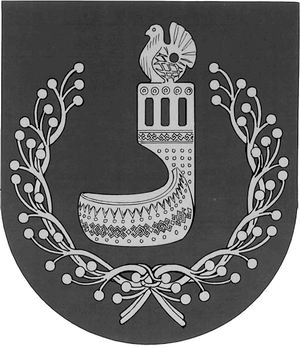 МАРИЙ ЭЛ РЕСПУБЛИКЫНОРШАНКЕМУНИЦИПАЛЬНЫЙ РАЙОНЫНАДМИНИСТРАЦИЙЖЕПУНЧАЛАДМИНИСТРАЦИЯОРШАНСКОГОМУНИЦИПАЛЬНОГО РАЙОНА
РЕСПУБЛИКИ МАРИЙ ЭЛПОСТАНОВЛЕНИЕ